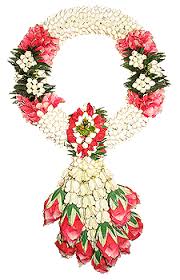 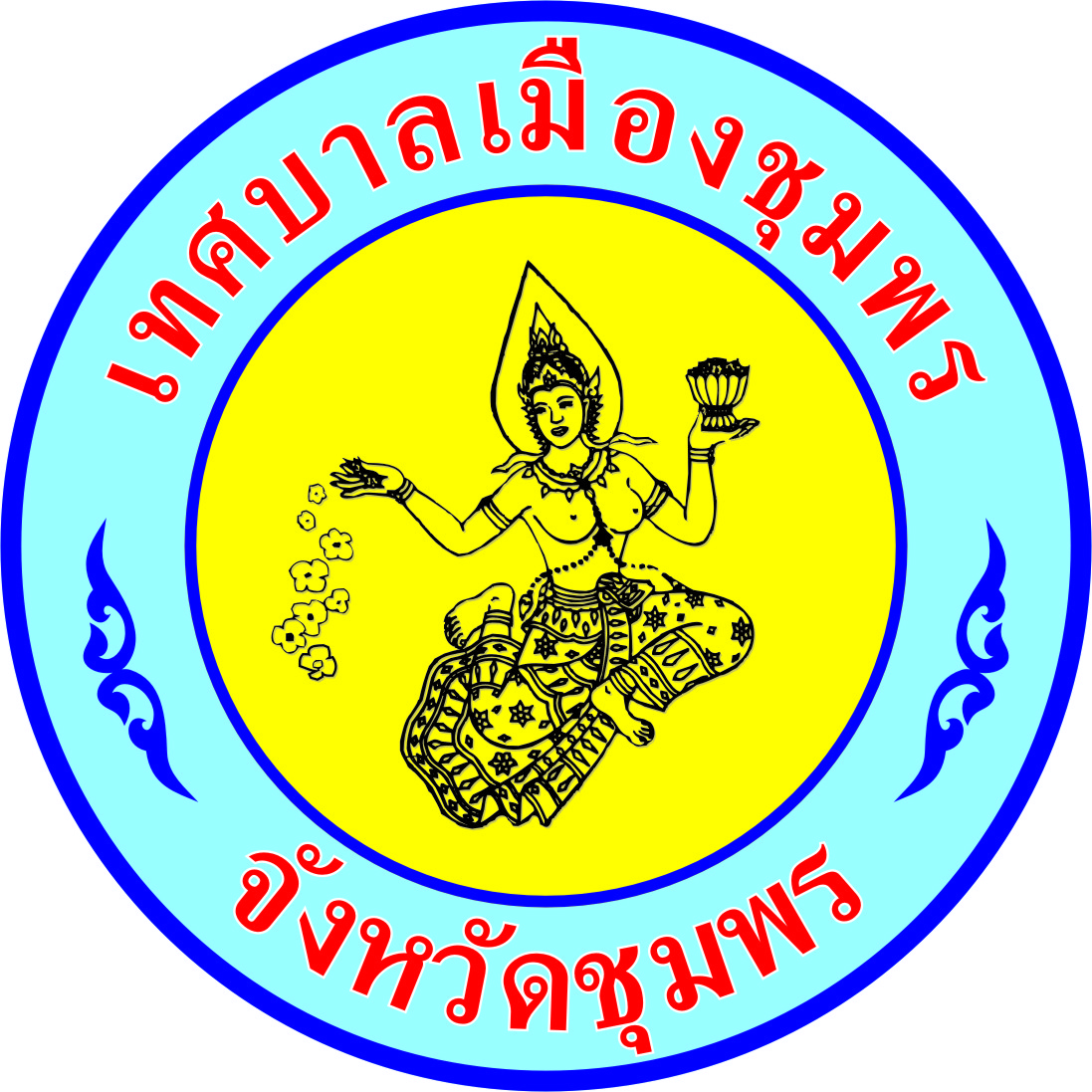                เทศบาลเมืองชุมพร  ขอเชิญพี่น้องประชาชน1  มกราคม  2558  เวลา  06.30 น.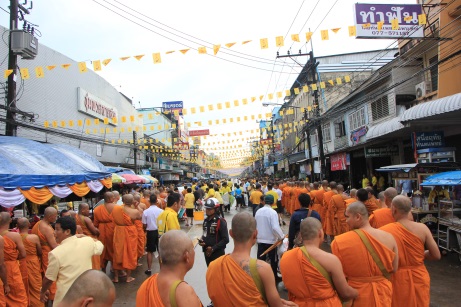 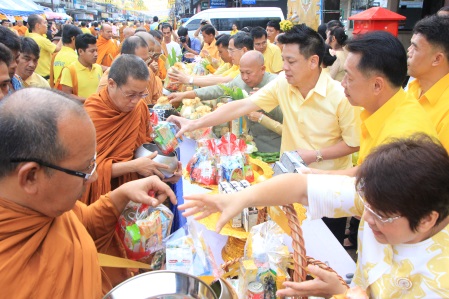 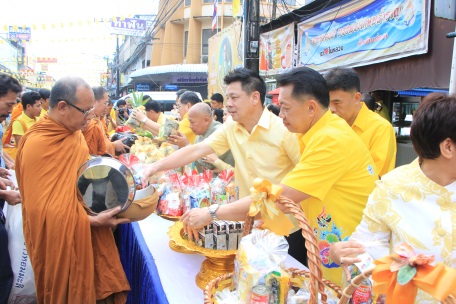 ณ  ถนนปรมินทรมรรคา (สี่แยกมอนเดียร์ถึงสี่แยกร้านค้าสหกรณ์ชุมพร)                                 โดย..นายศรีชัย  วีระนรพานิช นายกเทศมนตรีเมืองชุมพร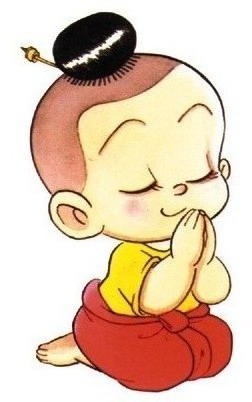 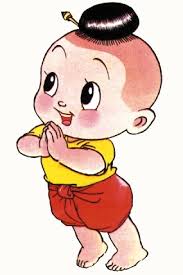 